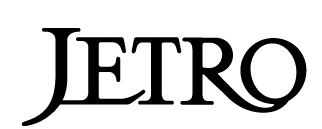 地場奈良産の食材等を使った食品関連の企業で海外への輸出を検討中の中小企業は奈良県にも多数いらっしゃいますが、そのほとんどが海外は初めてという状況です。このような状況の中、今回新輸出大国コンソーシアム事業における中小企業の海外展開支援の一環として、“食品輸出海外展開セミナーin奈良”を開催致します。初めて海外展開する上での留意点や各国の食品輸入規制についての講演に加え、食品輸出商談会参加に向けての準備と活用方法について分かり易く解説します。食品輸出に関する基礎的な理解を深めていただける絶好の機会ですので、多数の方のご参加をお待ちしております。（株）南都銀行法人営業部ASIA業務グループ宛ＦＡＸ番号　０７４２－２７－８８１５食品輸出海外展開セミナー in 奈良参加申込書受講票は発行致しません。当日お名刺を受付にお渡し下さい。※本セミナーお申込みでご記入いただいたお客様情報は、本セミナーの主催・共催団体において適切に管理し、主催・共催団体の事業活動の評価及び業務改善、事業フォローアップの目的のために利用します。※本紙により取得しましたお客様の個人情報につきましては、取得日より6ケ月以内に適切に消去いたします。＜お問合せ先＞（公財）奈良県地域産業振興センター　新輸出大国コンソーシアム奈良窓口担当：藤本、吉川電話番号：０７４２－３３－６３１０　　　Ｅメール：a.yoshikawa@nara-sangyoshinko.or.jp日時：2017年9月27日（水）14：00～16：20（受付時間13:30～）会場：奈良県産業振興総合センター内　イベントホール（奈良県奈良市柏木町１２９－１）※会場の駐車場のスペースは限られておりますので、できるだけ公共交通機関をご利用下さい。定員：５０名（先着順）　内　　容：1．「食品輸出に際しての留意点と各国輸入規制概要」　　　50分　　ジェトロ大阪本部　貿易相談アドバイザー　　　　楠井 富也氏2．「食品輸出商談会の準備と活用方法」　　　　　　　　　50分　　ジェトロ　コンソーシアム食品分野エキスパート　村井 京太氏3．ジェトロのサービス・事例の紹介　　　　　　　 　　　10分4．(株)南都銀行の海外展開支援サービスの紹介　    　　 10分参加費：無料お申込：下記あてにＦＡＸでお申込みください。【ＦＡＸ番号】：０７４２－２７－８８１５（（株）南都銀行法人営業部ASIA業務グループ宛）※複数名でのご参加の場合、お手数ですがお一人ずつご記入をお願いします。〆切：９月２５日（月）午後１２：００まで主催：日本貿易振興機構（ジェトロ）大阪本部、（公財）奈良県地域産業振興センター、株式会社南都銀行お問合先：（公財）奈良県地域産業振興センター　新輸出大国コンソーシアム奈良窓口　藤本、吉川TEL: 0742-33-6310　Mail:a.yoshikawa@nara-sangyoshinko.or.jp日時・場所日時：2017年９月2７日（水）　14：00～16：２0会場：奈良県産業振興総合センター内　イベントホール住所：奈良県奈良市柏木町１２９－１日時：2017年９月2７日（水）　14：00～16：２0会場：奈良県産業振興総合センター内　イベントホール住所：奈良県奈良市柏木町１２９－１日時・場所日時：2017年９月2７日（水）　14：00～16：２0会場：奈良県産業振興総合センター内　イベントホール住所：奈良県奈良市柏木町１２９－１日時：2017年９月2７日（水）　14：00～16：２0会場：奈良県産業振興総合センター内　イベントホール住所：奈良県奈良市柏木町１２９－１日時・場所日時：2017年９月2７日（水）　14：00～16：２0会場：奈良県産業振興総合センター内　イベントホール住所：奈良県奈良市柏木町１２９－１日時：2017年９月2７日（水）　14：00～16：２0会場：奈良県産業振興総合センター内　イベントホール住所：奈良県奈良市柏木町１２９－１日時・場所日時：2017年９月2７日（水）　14：00～16：２0会場：奈良県産業振興総合センター内　イベントホール住所：奈良県奈良市柏木町１２９－１日時：2017年９月2７日（水）　14：00～16：２0会場：奈良県産業振興総合センター内　イベントホール住所：奈良県奈良市柏木町１２９－１貴社名＜名称＞フリガナ＜名称＞フリガナ貴社名＜名称＞フリガナ＜名称＞フリガナ貴社名＜名称＞フリガナ＜名称＞フリガナ貴社名＜業種＞＜業種＞貴社名＜業種＞＜業種＞貴社名＜業種＞＜業種＞ご出席者＜氏名＞フリガナ＜所属＞ご出席者＜氏名＞フリガナ＜所属＞ご出席者＜氏名＞フリガナ＜所属＞ご出席者＜氏名＞フリガナ＜役職＞ご出席者＜氏名＞フリガナ＜役職＞ご出席者＜氏名＞フリガナ＜役職＞ご連絡先＜ご住所＞＜ご住所＞ご連絡先＜ご住所＞＜ご住所＞ご連絡先＜ご住所＞＜ご住所＞ご連絡先＜お電話＞＜ＦＡＸ＞ご連絡先＜お電話＞＜ＦＡＸ＞ご連絡先＜お電話＞＜ＦＡＸ＞ご連絡先＜メール＞＜メール＞ご連絡先＜メール＞＜メール＞ご連絡先＜メール＞＜メール＞ご連絡先